Międzyszkolny Klub Sportowy Rewia Warszawa
ul. Retmańska 16B, 04-987 Warszawa
NIP 952-216-48-40, REGON 367648633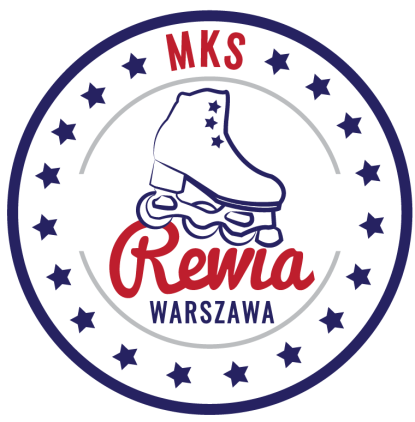 kontakt@rewiawarszawa.plwww.rewiawarszawa.plZgłoszenieRewia Trophy- Brwinów 2019Nazwa klubu:Imię i nazwiskoData urodzeniaNr lic.PZSWDyscyplina*KonkurencjaKategoria/ dywizjaGrupa wiekowa